Website concept proposalWe propose to relaunch the current website https://itu.int/go/fgai4h according to the concept in the PDF attached and suggest https://aiforhealth.itu.int/ as domain name.Details:WordPress template and colour scheme can be taken from the “mockup” within the “AI for Good” website http://aiforgood.itu.int/ai4health/.However, the new website should be hosted independently from the “AI for Good” website. Both the short URL https://itu.int/go/fgai4h and the long current URL https://www.itu.int/en/ITU-T/focusgroups/ai4h/Pages/default.aspx should automatically re-direct the visitor to https://aiforhealth.itu.int/.Front page: https://aiforhealth.itu.int/ (future URL)																						Login	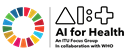 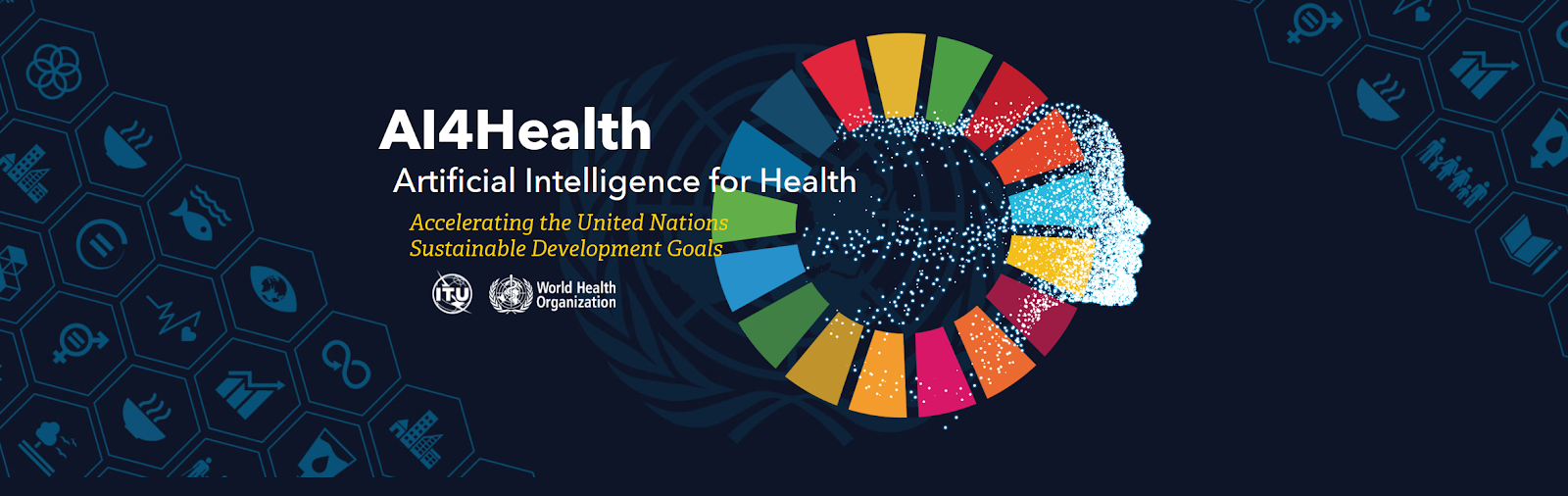 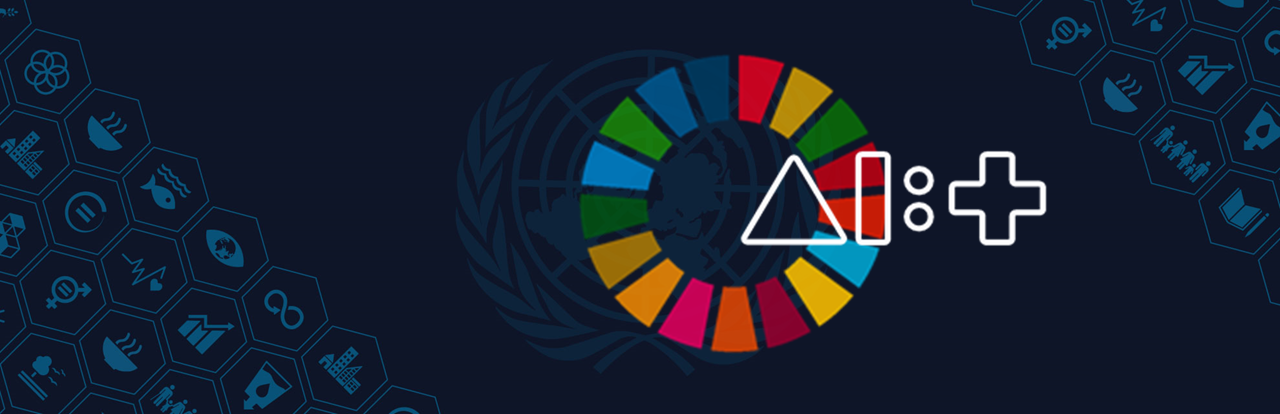 Next event8th ITU/WHO Workshop & Meeting on “AI for Health”PAHO, Brasilia, Brazil, 21-24 January 2020   	"Attend"-ButtonAbout usThe ITU/WHO Focus Group on “Artificial Intelligence for Health” is developing a standardized benchmarking framework for methods applying AI to health. Join us at the interface of AI, machine learning, medicine/healthcare, ethics, and regulation. "Learn more and join"-ButtonManagement Team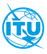 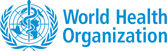 										           		FAQAttend page: https://aiforhealth.itu.int/attend8th ITU/WHO Workshop & Meeting on “AI for Health”PAHO, Brasilia, Brazil, 21-24 January 2020The event will be held at the kind invitation of the Pan American Health Organization (PAHO), jointly organized by the International Telecommunication Union (ITU) and the World Health Organization (WHO), and in collaboration with the ITU Regional Office for the Americas. The event provides a platform for researchers, engineers, practitioners, entrepreneurs, and policy-makers to discuss standardization opportunities and challenges for the assessment of AI for health solutions. Use cases and data required for the evaluation with open benchmarks will be discussed, as well as overarching themes including ethics and regulation. Participation is free of charge, open to any individual from a country that is a member of ITU, and possible in person on-site and via Zoom video conferencing [Zoom-link will be announced here]. 21 January: Workshop program22-24 January: Meeting agenda Register-ButtonInstructions for help. Deadline 7 January.Logistics | AnnouncementVisa support letter deadline: 17 December (see Logistics).Travel grants criteria and application. Deadline 17 December.ContributeSubmit your document to tsbfgai4h@itu.int as Word file using this template.Main document must be a Word file and not a PDF (attachments can be PDF/PPT).Deadline: 14 January, 23:59 CETPropose a new AI for health topic as explained here.Contribute to the planned deliverables by contacting the initial editors.Learn more about FG-AI4H and about how to join here.Future events9th ITU/WHO Workshop & Meeting on “AI for Health”: Singapore, 16-20 March 202010th ITU/WHO Workshop & Meeting on “AI for Health”: Geneva, 4-8 May 2020 (in parallel with “AI for Good”)Previous eventsProgram of Brasilia workshop page: https://aiforhealth.itu.int/brasilia-january-2020This page can be similar to: https://www.itu.int/en/ITU-T/Workshops-and-Seminars/ai4h/201911/Pages/programme.aspxProgram of Singapore workshop page: https://aiforhealth.itu.int/singapore-march-2020This page can remain empty with this note:More information coming soon.Program of Geneva workshop page: https://aiforhealth.itu.int/geneva-may-2020This page can remain empty with this note:We organize an “AI for Health” session within the ITU event “AI for Good” in Geneva from 4-8 May 2020: http://aiforgood.itu.int/ More information coming soon.

“Learn more and join”-page: https://aiforhealth.itu.int/learn		LoginLearn more and joinITU account required, create it here! FAQ-question-mark-symbol-in-circle		FAQGroups page: https://aiforhealth.itu.int/groupsGroupsFG-AI4H activities are organized into topic groups and working groups. FAQ.FAQ: https://aiforhealth.itu.int/faqFrequently Asked Questionshttps://aiforhealth.itu.int/faq#HowCanIAttendAWorkshopAndMeetingHow can I attend a workshop and meeting? Attend the next event:Attend in person on-site and listen to the presentations and join the discussions. Travel grants are provided for priority regions. Attend online with the free video-conferencing software “Zoom” that you can download to your computer or mobile device. Check https://zoom.us/ or the app store of your choice. The Zoom-link (meeting ID) is presented a few days before the event on our website (https://aiforhealth.itu.int/attend).In any case you need to register as explained here.Contribute and present: You can submit a written contribution as explained here (deadline one week before the event). You are expected to present your document for general discussion at the meeting.https://aiforhealth.itu.int/faq#HowCanIRegisterForAWorkshopAndMeetingHow can I register for a workshop and meeting? For each workshop/meeting you will need to register. Participation is free of charge and open to all. On https://aiforhealth.itu.int/attend you will find all information about the next event - general information, logistics, deadlines, travel grants, etc. Select the link ‘Register’, fill in your ITU-Login and follow the instructions on the registration pageFinally ‘submit registration’ - you will receive a confirmation registration e-mail.You need a free ITU-account as explained here.https://aiforhealth.itu.int/faq#HowCanICreateAnITUAccountHow can I create an ITU account? Visit  https://www.itu.int/en/ties-services/Pages/login.aspxSelect “I am a new user” (next to “Logon’’). With “Create your user Account as’’, select one of the listed options. If you don’t know about the ITU status of your organization, simply select “Non-ITU-Members - Media and Other Organizations” Select “Create’’, enter the details and complete the ITU user account registration.Where can I find the dates for upcoming events? Meeting dates and further information can be found on https://aiforhealth.itu.int/attend.Does the focus group provide travel grants?The focus group offers travel grants for experts from developing countries, who want to participate in the upcoming workshop and meeting. You find more information below.Who can apply for a travel grant?Interested experts from priority regions can apply for a travel grant.  These include least developed countries, small-island developing states, landlocked developing countries and countries with economies in transition. The list published in the most recent version (currently, 2019) of the United Nations report World Economic Situation and Prospects will be used  http://itu.int/go/undesa_countrylist. How can I apply for a travel grant? You can apply for a travel grant by the travel grant application​. All travel grant requests should be received at least 6 weeks prior to the next meeting. Are there special requirements for the application for a travel grant?  Please check our travel grant criteria​ before applying. https://aiforhealth.itu.int/faq#HowCanISubscribeToTheGeneralMailingListHow can I subscribe to the general mailing list? Our general mailing list (fgai4h@lists.itu.int) serves as the main channel for communication. On http://itu.int/go/fgai4h/lists you can subscribe to the general mailing list of the focus group. Select “Services open for Subscription”’, then “fgai4h” and “subscribe’”. You need a free ITU account as explained here.How can I subscribe to mailing lists of topic groups? You can subscribe to the mailing lists of different topic groups on http://itu.int/go/fgai4h/lists. Manage your mailing-lists with “Services open for Subscription”/”Active Subscription” and “Pending Subscription”.https://aiforhealth.itu.int/faq#HowCanISubmitADocumentHow can I submit a document? If you want to submit a document on any subject matter, please use this template​​​:https://www.itu.int/en/ITU-T/focusgroups/ai4h/Documents/FGAI4H-Doc-template.docxSubmit your document as Word file to the secretariat tsbfgai4h@itu.int. The main document must be a Word file and not a PDF (attachments can be PDF/PPT). The secretariat will publish your contribution on the collaboration site https://aiforhealth.itu.int/collab. ​Please keep in mind the deadline one week before the meeting, as published on https://aiforhealth.itu.int/attend.You are expected to present your document for general discussion at the meeting. For this purpose, you will need to register and attend the meeting. You can use additional PDF or PowerPoint slides.https://aiforhealth.itu.int/faq#HowCanIProposeANewAIForHealthTopic How can I propose a new topic group?Follow the instructions in the “Call for Proposals: Use Cases, Benchmarking, and Data’’: https://www.itu.int/en/ITU-T/focusgroups/ai4h/Documents/FGAI4H-F-102-CfP_UC_Benchm_Data.pdf. Respond to the eleven questions listed in the document and submit the document to tsbfgai4h@itu.int Present the new topic (optional accompanied by PowerPoint or PDF slides) at the next meeting and discuss it with the audience.https://aiforhealth.itu.int/faq#HowCanIGetAccessToTheCollaborationSiteHow can I get access to the collaboration site? Visit https://aiforhealth.itu.int/collab and login with your ITU-User account.https://aiforhealth.itu.int/faq#HowToCollaborateOnline How to collaborate online?The collaboration site (https://aiforhealth.itu.int/collab) is the place where it all comes together! Access this page with your ITU user account. All documents from all meetings are published here. Workspaces enable us to edit documents together in the web browser and to share files. In the calendar, our “Zoom” video conferencing room can be booked. These tools are explained below in response to the following FAQs.Our general mailing list (fgai4h@lists.itu.int) serves as the main channel for communication. Different topic groups have own mailing lists. Subscribe as explained here.How can I create a file for my working group or topic group on the collaboration site? Workspaces enable us to edit documents together in the web browser and to share files. On the left side of the collaboration site (https://aiforhealth.itu.int/collab), you find folders for “topic groups” and “working groups”. Topic drivers and working group chairs can upload/create/edit the files and give other users edit rights using the “Share” button. Everyone with an ITU user account can view the files and can get granted access. The topic driver/working group chair can select the specific persons.How can I organise an online meeting with the video conferencing software “Zoom”? Topic/working groups can use our Zoom meeting room for online meetings: https://itu.zoom.us/my/fgai4h. Topic drivers and working group chairs are responsible for booking the online meeting room. We have to ensure that our one Zoom meeting room is not overbooked. Choose an available time slot in the calendar of the collaboration site https://aiforhealth.itu.int/collab and enter your meeting directly in the calendar or ask the secretariat (Geneva time zone: CET or CEST). As location, enter https://itu.zoom.us/my/fgai4h. Share the link with the attendees of your meeting. This requires the free video-conferencing software “Zoom” that you can download to your computer or mobile device. Check https://zoom.us/ or the app store of your choice.https://aiforhealth.itu.int/faq#Groups How can I contribute to a working group?You can ask the secretariat (tsbfgai4h@itu.int) for an introduction to the respective chair of the working group of your interest. Please briefly introduce yourself, describe your relevant expertise, and explain your interest in the working group.What is a topic driver?Each topic group has one topic driver (or in rare cases also two), who can be compared to a moderator who has an overview about the development within the topic group and coordinates the collaboration of the topic group members on the topic description document (TDD).What is a topic description document (TDD)? The TDD is a living document, which is improved in between meetings by all topic group members. New iterations of the TDD are produced as needed. The generic TDD outline published in FGAI4H-C-105 should be used to structure the TDD. The final version of the TDD specifies all theoretical, technical and procedural aspects of the benchmarking of health AI models for the respective topic.What happens with the topic description document - deadlines? Each topic group is expected to submit an updated version of the topic description document one week before each meeting as Word file to tsbfgai4h@itu.int and to give a status update in a brief presentation (ca. 10 min) with a following discussion (ca. 20 min or more) at each meeting (either onsite or remotely via Internet).What is a ‘Call for Topic group participation’ (CfTGP) ?A “Call for Topic Group Participation” (CfTGP) is a document that summarizes the content of the topic group. It serves the purpose to motivate interested people to get involved and participate in the topic group. How can a topic driver submit the ‘Call for Topic group participation’ (CfTGP)?The topic driver should fill in the requested information in the template for the CfTGP that can be found in document FGAI4H-E-004(ITU account needed) and submit this as a Word file to tsbfgai4h@itu.int. How can a topic driver share the ‘Call for Topic group participation’ (CfTGP)?The topic driver is encouraged to share the CfTGP via the general mailing list, other channels, or contact people that are suitable - once the draft for the CfTGP is accepted by the focus group and is published on the website.Where can I find the topic description document (TDD) and the Call for Topic group participation’ (CfTGP)?The CfTGP and the TDD are published on https://aiforhealth.itu.int/groups and on the collaboration site https://aiforhealth.itu.int/collab under “Topic Groups”.How is the work within a topic group organized? For collaboration, the topic driver can establish a dedicated mailing list, hold online meetings in the “Zoom meeting room”, and use the collaboration site https://aiforhealth.itu.int/collab for collaborative document editing with the topic group members.I am a new topic driver. What is my role? What are my responsibilities?Welcome to the ITU/WHO focus group on “AI for Health”! Thank you for your contribution by establishing a new topic group. You have been appointed as the topic driver and might want to know what this role implicates. In the following outline you can learn more about the scope of a topic group in general and your role and responsibilities as a topic driver.About the topic groupsThe focus group is organized in topic groups and working groups. Topic groups are dedicated to specific health topics that could benefit from AI, e.g. the diagnosis of malaria from microscope images of blood smears. The members of each topic group specify how an AI model developed for this health topic can and should be benchmarked. For this purpose, they develop a topic description document (TDD) under the moderation of a topic driver. This “TDD” introduces the background of the health topic in the context of AI, specifies the proposed benchmarking procedure in full detail, and explains the structure, operations, and considerations of the topic group. Working groups play a cross-cutting role and are dedicated to overarching themes, e.g. ethics and regulatory considerations, that are relevant for all topic groups.Goals/success of a topic groupWriting a TDD and implementing the benchmarking accordingly is the main goal of each topic group.Role and responsibilities of the topic driver and the topic group membersEach topic group has one topic driver (or in rare cases also two), who can be compared to a moderator who has an overview about the development within the topic group and coordinates the collaboration of the topic group members on the TDD.The first act of each topic driver is to motivate interested people to get involved and participate in the topic group. A “Call for Topic Group Participation” (CfTGP) serves for this purpose. The topic driver should fill in the requested information in the template for the CfTGP that can be found in document FGAI4H-E-004 (ITU account needed) and submit this as a Word file to tsbfgai4h@itu.int. You are encouraged to share the CfTGP via the general mailing list, other channels, or contact people you think are suitable - once your draft for the CfTGP is accepted by the focus group and is published on the website.The TDD is a living document, which is improved in between meetings by the topic group members. New iterations of the TDD are produced as needed. Once finished, the TDD specifies all theoretical, technical and procedural aspects of the benchmarking of health AI models for the respective topic. The generic TDD outline published in FGAI4H-C-105 should be used to structure the TDD.The topic driver is expected to submit an updated version of the topic description document one week before each meeting as Word file to tsbfgai4h@itu.int and to give a status update in a brief presentation (ca. 10 min) with a following discussion (ca. 20 min or more) at each meeting (either onsite or from remote via Internet). Meeting dates and further information can be found on https://aiforhealth.itu.int/attend.  CfTGP and TDD are published on https://aiforhealth.itu.int/groups Each topic group has its own page on the collaboration site https://aiforhealth.itu.int/collab.Topic groups can create their own mailing lists. Topic drivers can contact the Secretariat (tsbfgai4h@itu.int) to create the list. Focus group members can sign up to the list of their choice by subscribing on  https://itu.int/go/fgai4h/lists with their ITU user account.For organizing the work, the topic driver can hold online meetings via the “Zoom meeting room”, and use the collaboration site https://aiforhealth.itu.int/collab for collaborative document editing with the topic group members. More information can be found here.All events page: https://aiforhealth.itu.int/allAll meetings: Documents - LS/in - LS/outA - WHO, Geneva, 25 & 26-27 September 2018
Announcement - Workshop - Documents - LS/in - LS/out - ReportKey output documents:·       Updated FG-AI4H Whitepaper·       A-102: Draft Call for Proposals: use cases, benchmarking, and data·       A-103: Draft criteria for data to be accepted by the Focus Group·       A-104: Draft thematic classification schemeB - Columbia University, New York City, USA, 14 & 15-16 November 2018
Announcement - Workshop - Documents - Report - No LS/in - No LS/outNew vice-chair: Naomi Lee (Lancet, UK)Activity launched on assessment and statistical characterization of undisclosed test data sets.Eight projects adopted for initial feasibility analysis:·       Assessing breast cancer risk using imagery of cancer tissue,·       Mining medical data to understand Alzheimer’s disease·       Snake identification based on imagery·       Autism classification using brain imagery·       Evaluating symptom checker apps·       Skin lesion diagnosis using imagery·       Reducing risk of falling among elderly·       Detecting diabetic retinopathy via imageryKey output documents:·   B-102: Updated Call for Proposals: use cases, benchmarking, and data·   B-103: Updated criteria for data to be accepted by the Focus Group·   B-104: Updated thematic classification scheme·  B-105: Draft FG-AI4H data handling policyC - EPFL SwissTech Convention Center, Ecublens, Lausanne, Switzerland, 22-25 January 2019
Announcement - Workshop - Documents- Report - No LS/in - No LS/out D - Shanghai, China, 2-5 April 2019
Announcement - Workshop - Documents - ​ Report - No LS/in - No LS/outVice-chair updates: Marcel Salathe (EPFL) resignedNew WG created: Regulatory considerations on AI for healthThree new topic groups created:Cardiovascular disease risk predictionRadiotherapyVolumetric chest computed tomographyKey output documents:D-102: Updated call for proposals: use cases, benchmarking, and dataD-103: Updated FG-AI4H data acceptance and handling policyE - Geneva, Switzerland, 29 May-1 June 2019
Announcement - Workshop​ - Documents - Report - No LS/in - No LS/outNew vice-chair for WG-RC: Wolfgang Lauer (Federal Institute for Drugs and Medical Devices, Germany)All ad hoc groups disbanded; new WGs created:WG-DASH: Data and AI solution handlingWG-DAISAM: Data and AI solution quality assessmentOne new topic group created:Outbreak detectionKey output documents:E-102: Updated call for proposals: use cases, benchmarking, and dataF - Zanzibar, Tanzania, 2-5 September 2019
Announcement - Workshop - Documents - Report - LS/in - LS/outG - New Delhi, India, 11-15 November 2019
Announcement - Workshop - Documents - Report - No LS/in - No LS/outH - Brasilia, Brazil, 21-23 January 2020 - TBC
Announcement - Workshop - Documents - Report - LS/in - LS/outI - Singapore, March 2020 – TBC
Announcement - Workshop - Documents - Report - LS/in - LS/outJ - Geneva, Switzerland, May 2020 – TBC
Announcement - Workshop - Documents - Report - LS/in - LS/out____________________________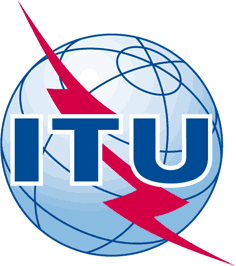 INTERNATIONAL TELECOMMUNICATION UNIONTELECOMMUNICATION
STANDARDIZATION SECTORSTUDY PERIOD 2017-2020INTERNATIONAL TELECOMMUNICATION UNIONTELECOMMUNICATION
STANDARDIZATION SECTORSTUDY PERIOD 2017-2020FG-AI4H-H-031FG-AI4H-H-031INTERNATIONAL TELECOMMUNICATION UNIONTELECOMMUNICATION
STANDARDIZATION SECTORSTUDY PERIOD 2017-2020INTERNATIONAL TELECOMMUNICATION UNIONTELECOMMUNICATION
STANDARDIZATION SECTORSTUDY PERIOD 2017-2020ITU-T Focus Group on AI for HealthITU-T Focus Group on AI for HealthINTERNATIONAL TELECOMMUNICATION UNIONTELECOMMUNICATION
STANDARDIZATION SECTORSTUDY PERIOD 2017-2020INTERNATIONAL TELECOMMUNICATION UNIONTELECOMMUNICATION
STANDARDIZATION SECTORSTUDY PERIOD 2017-2020Original: EnglishOriginal: EnglishWG(s):WG(s):PlenaryBrasilia, 22-24 January 2020Brasilia, 22-24 January 2020DOCUMENTDOCUMENTDOCUMENTDOCUMENTDOCUMENTSource:Source:Fraunhofer-HHIFraunhofer-HHIFraunhofer-HHITitle:Title:Initial draft for FG-AI4H website concept proposalInitial draft for FG-AI4H website concept proposalInitial draft for FG-AI4H website concept proposalPurpose:Purpose:DiscussionDiscussionDiscussionContact:Contact:Eva Weicken
Fraunhofer-HHI, GermanyEva Weicken
Fraunhofer-HHI, GermanyEmail: eva.weicken@hhi.fraunhofer.deMarkus Wenzel
Fraunhofer-HHI, GermanyMarkus Wenzel
Fraunhofer-HHI, GermanyEmail: markus.wenzel@hhi.fraunhofer.deLuis Oala
Fraunhofer-HHI, Germany 	Luis Oala
Fraunhofer-HHI, Germany 	Email: luis.oala@hhi.fraunhofer.deMonique Kuglitsch
Fraunhofer-HHI, Germany 	Monique Kuglitsch
Fraunhofer-HHI, Germany 	Email: monique.kuglitsch@hhi.fraunhofer.deTanja Rosner
Fraunhofer-HHI, Germany 	Tanja Rosner
Fraunhofer-HHI, Germany 	Email: tanja.rosner@hhi.fraunhofer.deDamian Brettmeister
Fraunhofer-HHI, Germany 	Damian Brettmeister
Fraunhofer-HHI, Germany 	Email: damian.brettmeister@hhi.fraunhofer.deAbstract:We propose a concept for the future website of the ‘Focus Group AI for Health’. This is the first version of the concept and still in progress. This Word-Document shows suggestions for a website concept in text form. The attached PDF (H-031-A01) includes a template of the FGAI4H-website design.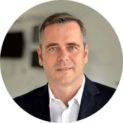 THOMAS WIEGANDFG-AI4H ChairmanFraunhofer HHIWebsite | LinkedinTHOMAS WIEGANDFG-AI4H ChairmanFraunhofer HHIWebsite | LinkedinTHOMAS WIEGANDFG-AI4H ChairmanFraunhofer HHIWebsite | Linkedin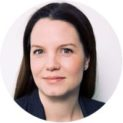 NAOMI LEEFG-AI4H Vice-chairmanThe Lancet JournalLinkedin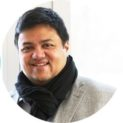 SAMEER PUJARIFG-AI4H Vice-chairmanWorld Health OrganizationTwitter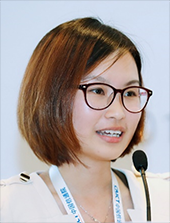 SHAN XU​FG-AI4H Vice-chairmanChina Academy of Information and Communications Technology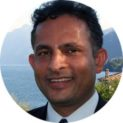 RAMESH KRISHNAMURTHYFG-AI4H Vice-chairmanWorld Health OrganizationMANJULA SINGHFG-AI4H Vice-chairmanIndian Council of Medical Research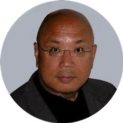 STEPHEN IBARAKIFG-AI4H Vice-chairmanACM, REDDS CapitalWebsite | Linkedin | TwitterGoals and scopeThe ITU/WHO Focus Group on “Artificial Intelligence for Health” is developing a standardized benchmarking framework for methods applying AI to health. The scope and process are described in awhite papera commentary in The Lancet and the terms of referenceWorkshop & meeting FG-AI4H holds workshops and meetings every several months at a new location, bringing together international experts. Attend the next event in person or via video conferencing. Attend-ButtonFAQ-question-mark-symbol-in-circleMailing listOur general mailing list fgai4h@lists.itu.int is essential for communication within the group. Subscribe to the mailing list to receive updates and announcements and to communicate with other members.Subscribe-Button ITUFAQ-question-mark-symbol-in-circleGroupsFG-AI4H activities are organized into working groups and topic groups. You are encouraged to participate!Read moreGroupsFG-AI4H activities are organized into working groups and topic groups. You are encouraged to participate!Read moreGroupsFG-AI4H activities are organized into working groups and topic groups. You are encouraged to participate!Read moreCollaboration siteThe place where everything comes together! Here, documents from meetings are published, workspaces enable documents to be edited in a web browser, files are shared, and a calendar allows “Zoom” video conferencing rooms to be booked.Login-button ITUFAQ-question-mark-symbol-in-circleContributeFG-AI4H activities are document-based to ensure transparency. Anyone interested (and bearing an ITU account) can submit a written proposal to tsbfgai4h@itu.int using this template. You are expected to present your document at the next meeting. The main contribution must be a Word file (attachments can be PDF/PPT). The deadline is one week before the next meeting. Submit to tsbfgai4h@itu.intFAQ-question-mark-symbol-in-circleWorking groups play a cross-cutting role and are dedicated to overarching themes (ToRs): Data and AI solution assessment methods (WG-DAISAM)
Chair: Pat Baird (Philips, USA). Vice-chair: Luis Oala (Fraunhofer HHI, Germany)
Collaborate.Data and AI solution ​handling (WG-DASH)
Chair: Marc Lecoultre (MLlab.AI, CH). Vice-chair: Ferath Kerif (CHUV, CH)
Collaborate.Operations (WG-O)
Chair: Markus Wenzel (Fraunhofer HHI, Germany)
Collaborate.Regulatory considerations on AI for health (WG-RC)
Chair: Naomi Lee (The Lancet, UK)
Vice-chairs:Paolo Alcini (European Medicines Agency, EU)Chandrashekar Ranga ​(CDSCO, India) ​Khair ElZarrad (FDA, USA) ​​Wolfgang Lauer (Federal Institute for Drugs and Medical Devices, Germany)Peng Liang (National Medical Products Administration, China)Collaborate.Health requirements (WG-HR)
Chairs: Laragh Gollogly (WHO) and Ramesh Krishnamurthy (WHO)​​​​​
Collaborate.Participate For participation in a topic group or working group, please send an email to the relevant contact person (topic driver or working group chair) and to our secretariat (tsbfgai4h@itu.int). You can find the email of the topic driver in the respective “Call for participation” on the left side. The secretariat can introduce you to the respective working group chair. In the email briefly introduce yourself, describe your relevant expertise, and explain your interest in the respective group you want to join. (You can also propose a new topic group as explained here.) Topic groups are dedicated to specific health topics that could benefit from AI (e.g., the diagnosis of malaria from microscope images of blood smears). The members of each topic group specify how an AI model developed for this health topic can and should be benchmarked. For this purpose, they develop a topic description document (TDD) under the moderation of a topic driver. This “TDD” introduces the background of the health topic in the context of AI; specifies the proposed benchmarking procedure in full detail; and explains the structure, operations, and considerations of the topic group. Writing a TDD and implementing the benchmarking accordingly is the main goal of each topic group. Cardiovascular disease risk prediction (TG-Cardio)
Driver: Benjamin Muthambi (Watif Health, South Africa)
Call for participation​ - Description document​ - Collaborate​Dermatology (TG-Derma) 
Driver: Maria Vasconcelos (Fraunhofer Portugal)​​
Call for participation - Description document - Collaborate​Falls among the elderly (TG-Falls) 
Driver: Inês Sousa (Fraunhofer Portugal)
Call for participation - Description document - CollaborateHistopathology (TG-Histo) 
​Driver: Frederick Klauschen (Charité Berlin, Germany)
Call for participation - Description document - CollaborateNeurological disorders (TG-Neuro) renamed
Driver: Marc Lecoultre (ML Labs, Switzerland)
Call for participation​ - Description document​ - CollaborateOutbreak detection (TG-Outbreaks) 
Driver: Stéphane Ghozzi (Robert Koch Institute, Germany)​
Call for participation - Description document - CollaborateOphthalmology (TG-Ophthalmo) 
Driver: Arun Shroff (MedIndia)​
​Call for participation - Description document - CollaboratePsychiatry (TG-Psy) 
Driver: Nicolas Langer (ETH Zurich, Switzerland)​
Call for participation - Description document - CollaborateSnakebite and snake identification (TG-Snake) 
Driver: Rafael Ruiz de Castaneda (UniGE, Switzerland)​
Call for participation - Description document - Collaborate​Symptom assessment (TG-Symptom) 
Driver: Henry Hoffmann (Ada Health, Germany)​
Call for participation - Description document - Collaborate​Tuberculosis (TG-TB) 
Driver: Manjula Singh (ICMR, India)​
​Call for participation - Description document - CollaborateVolumetric chest computed tomography (TG-DiagnosticCT) 
Driver: Kuan Chen (Infervision, China)​
Call for participation - Description document - Collaborate​Starting​ topic groupsMaternal and child health (TG-MCH)
Drivers: Raghu Dharmaraju (Wadhwani AI, India), Hafsa Mwita (University of Zanzibar, Tanzania)
Call for participation - Description document​ - Collaborate​Diagnosis of bacterial infection and antimicrobial resistance (TG-Bacteria) 
Driver: Nada Malou (MSF, France)​
​Call for participation - Description document - CollaborateRadiotherapy (TG-Radiotherapy) 
Driver: Joe Wu (Biomind, China)​
​Call for participation - Description document - Col​​​laborateMalaria detection (TG-Malaria) 
Driver: Rose Nakasi (Makerere University, Uganda)​
​​Call for participation - Description document​ - Collaborate​​​Dental diagnost​ics and digital dentistry (TG-Dental)
Drivers: Falk Schwendicke, Joachim Krois (Charité Berlin, Germany)
​Call for participation - Description document​ - Col​​​laborateAI-based detection of falsified medicine (TG-FakeMed)
Driver: Franck Verzefé (TrueSpec-Africa, DRC)
​Call for participation​ - Description document - Col​​​laborateRemarks concerning the FAQ - for the web designer: 1) The questions are listed on a dedicated page (https://aiforhealth.itu.int/faq). Only the questions are shown first, when you visit the page, not the answers. When you click on a question, the answer appears (“unfolds”). Example:...What is a topic description document (TDD)? ← Only question is shown.What happens with the topic description document - deadlines? Each topic group is expected to (...) ← This answer is shown because I had clicked on the question.What is a topic driver?...2) Please insert the -symbol where “FAQ-question-mark-symbol-in-circle” is written. When the user moves the mouse over the -symbol, a preview of the linked FAQ-question-and-response-text is shown (like in Wikipedia). When the user clicks on the -symbol, the FAQ page opens (https://aiforhealth.itu.int/faq) at the location of the respective question/response (with the response already unfolded).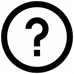 